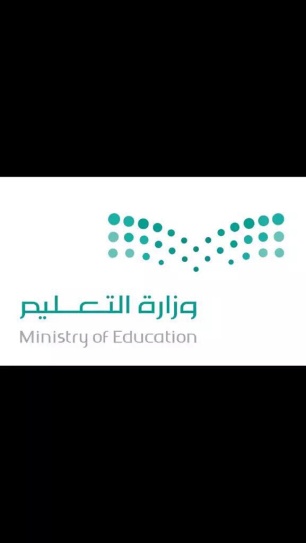 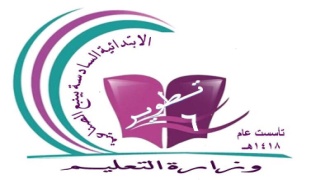 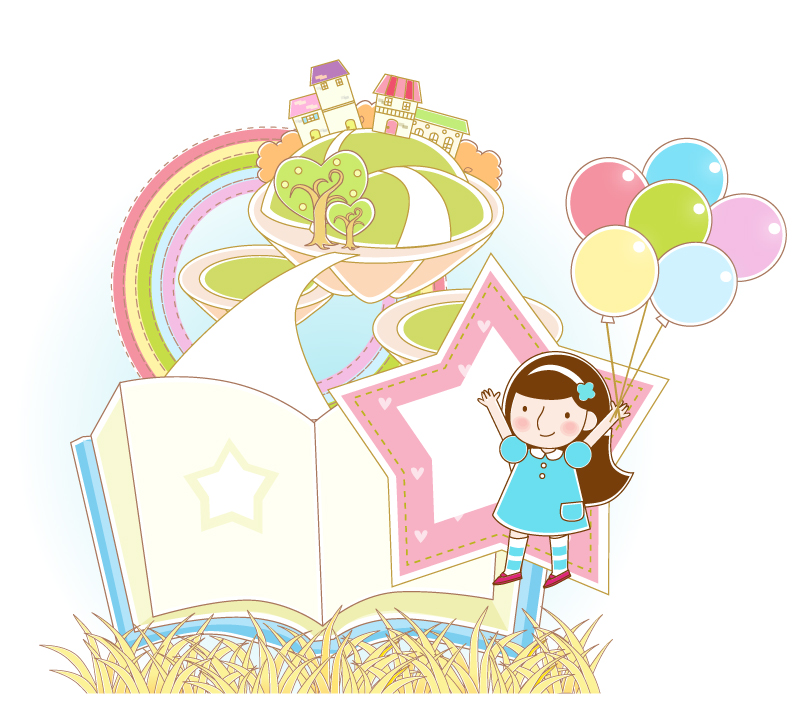 	اعداد معلمات الصف الاول \ بدرية العصيمي  راضية عفير  سراء العمري	أنشطة علاجية في قياس مهارة حرف الهاء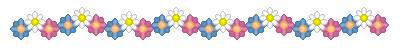 استمارة تقييم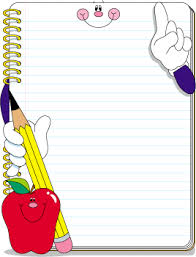 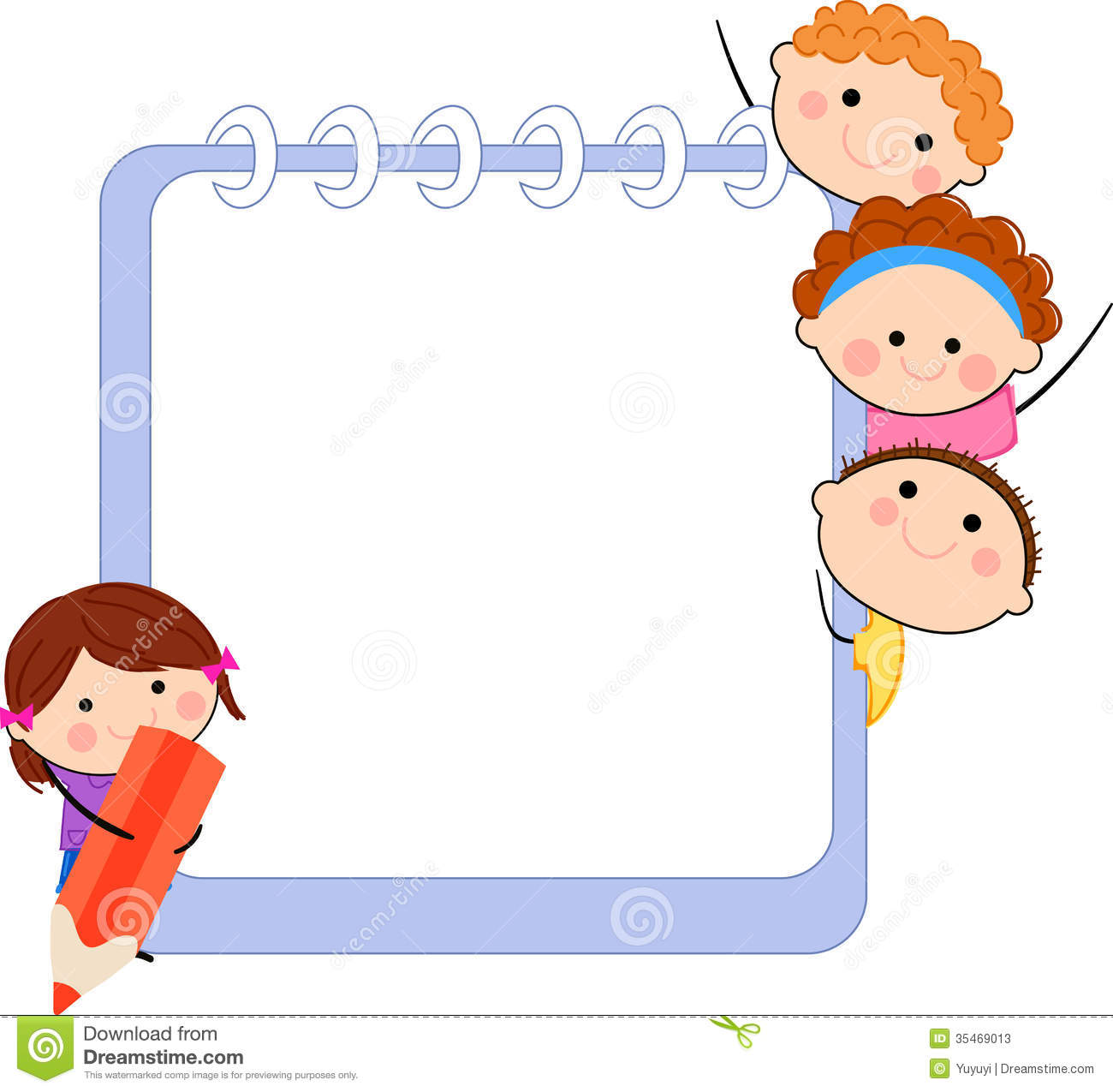 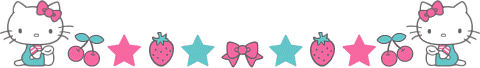 إعداد معلمات الصف الأول \  بدرية العصيمي   راضية عفير   سراء العمريأنشطة علاجية في قياس مهارة حرف الهاءاستمارة معلومات عن الطالبةإعداد معلمات الصف الأول  \بدرية العصيمي   راضية عفير   سراء العمريأنشطة علاجية في قياس مهارة حرف الهاءيكتب حرف الهاء بأربع أشكال               في وسط الكلمة        في آخر الكلمة ومتصل بحرف قبله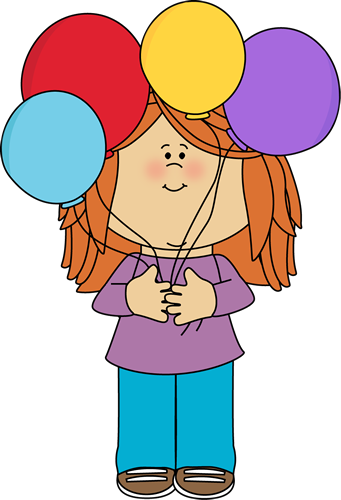 إعداد معلمات الصف الأول \ بدرية العصيمي   راضية عفير   سراء العمريأنشطة علاجية في قياس مهارة حرف الهاء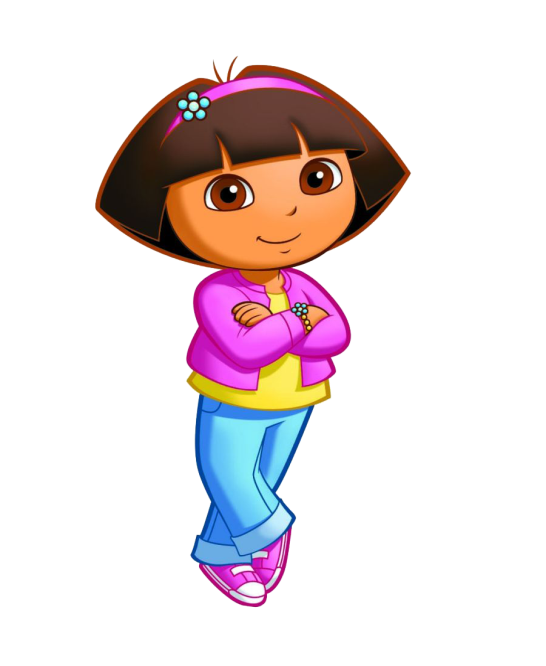 هَاتِف  ,  هِنْد  ,  هَرَم  ,  هَوَاء 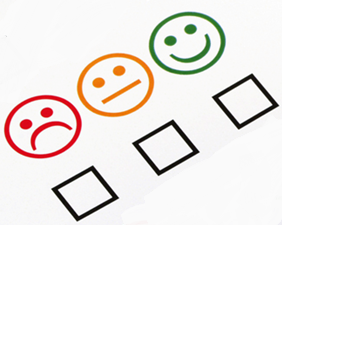 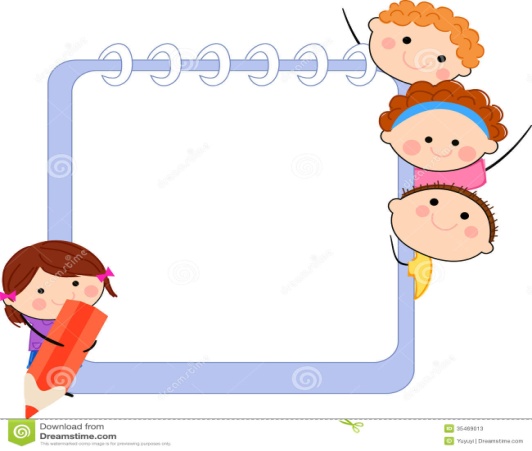 إعداد معلمات الصف الأول \ بدرية العصيمي   راضية عفير   سراء العمريأنشطة علاجية في قياس مهارة حرف الهاء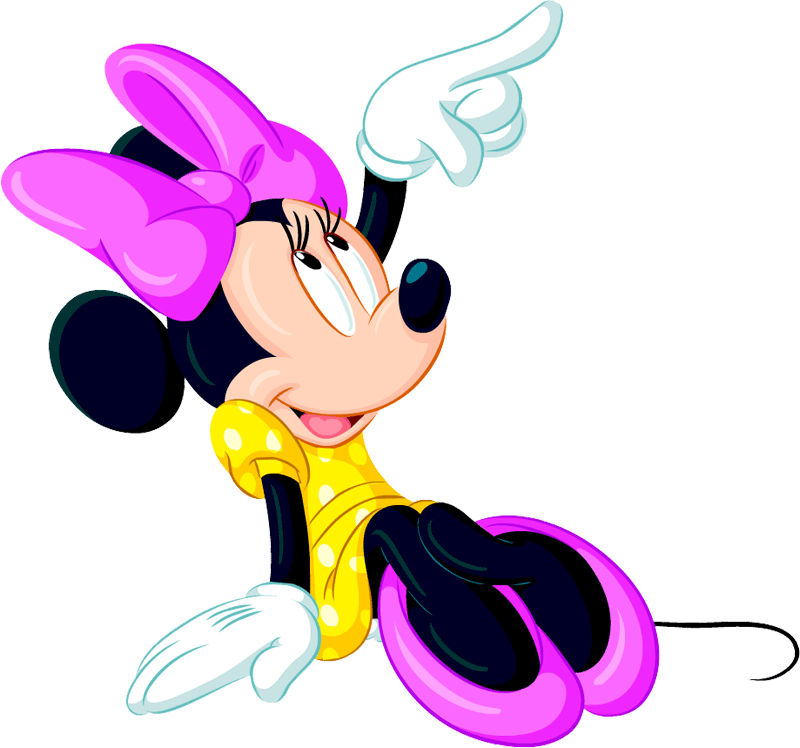 نَهَر   ,   فَهَد  ,  مَهْد   ,  شَهَرإعداد معلمات الصف الأول \ بدرية العصيمي   راضية عفير   سراء العمريأنشطة علاجية في قياس مهارة حرف الهاء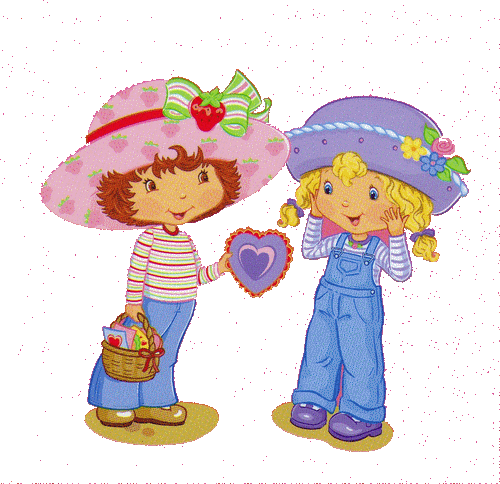 مِيَاه  ,  أَفْوَاه ,  أَشْبَاه  , أُمَّاهإعداد معلمات الصف الأول \ بدرية العصيمي   راضية عفير   سراء العمريأنشطة علاجية في قياس مهارة حرف الهاء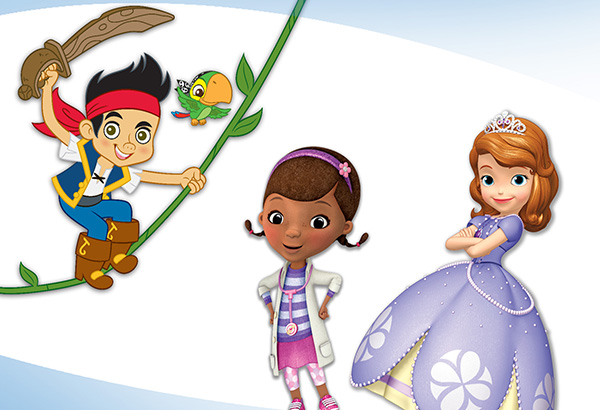 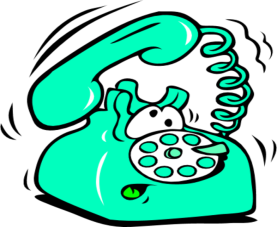 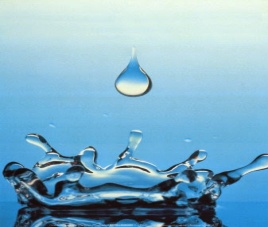 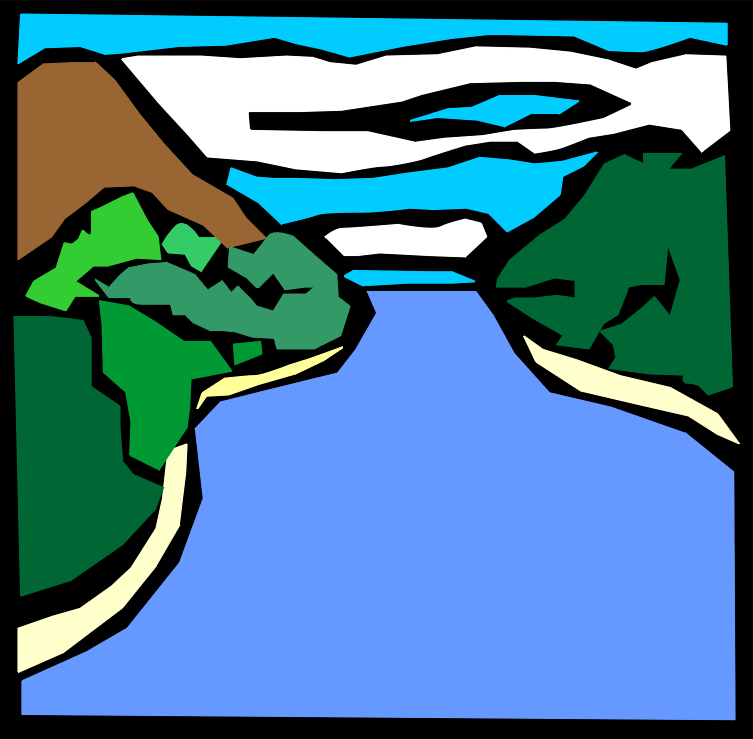 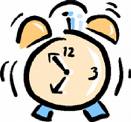 إعداد معلمات الصف الأول \ بدرية العصيمي   راضية عفير   سراء العمريأنشطة علاجية في قياس مهارة حرف الهاءفـَ__ـد   ...............__ـنْد    ...............مِيَا__  ...................مُنَبـ__  ..................إعداد معلمات الصف الأول \ بدرية العصيمي   راضية عفير   سراء العمريأنشطة علاجية في قياس مهارة حرف الهاء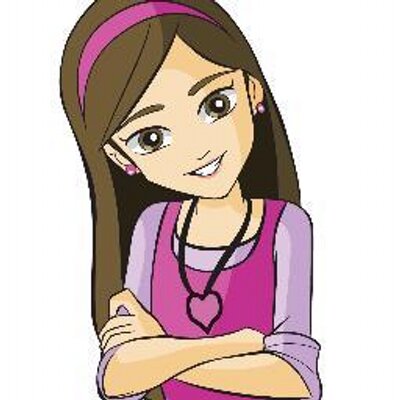 .....................................................................................إعداد معلمات الصف الأول \ بدرية العصيمي   راضية عفير   سراء العمريأنشطة علاجية في قياس مهارة حرف الهاء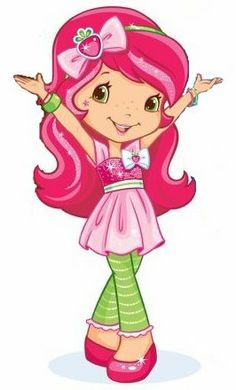 إعداد معلمات الصف الأول \ بدرية العصيمي   راضية عفير   سراء العمريماسم الطالبةالتعرف على اللام القمريةاستخراج اللام القمرية نطق اللام القمرية بطريقة صحيحةكتابة اللام القمريةملاحظاتالخدمات الإرشاديةتاريخ التنفيذدعوة والدتهاالحاقها بمجاميع التقويةالحاقها ببرنامج صعوبات التعلماعطاءها نشرة عن الاستذكار الجيدعمل جدول استذكاروضعها في مقدمة الفصلاستغلال حصص النشاط والفنيةمنحها شهادة تحسن المستوىإشراكها في الخطط العلاجيةتحويلها لطبيبة الوحدة الصحيةطرق لمعاملة الاسرة لهاالنمذجةالتعزيزأخرى : تذكر.................................أخرى : تذكر.................................اسم الطالبةالعمرعدد أفراد الأسرةترتيب الطالبة بين أخوتهاهل الوالدين على قيد الحياةالأبالأمالأمهل الوالدين على قيد الحياةمهنة الأبمستوى تعليمهمهنة الأممستوى تعليمهامع من تعيش الطالبةحالتها الإقتصاديةنوع السكنملكملكإيجارنوع السكننـبفـهـزـربهـعـارـتـمـفأدفـزوساقهعـسـمـحـه